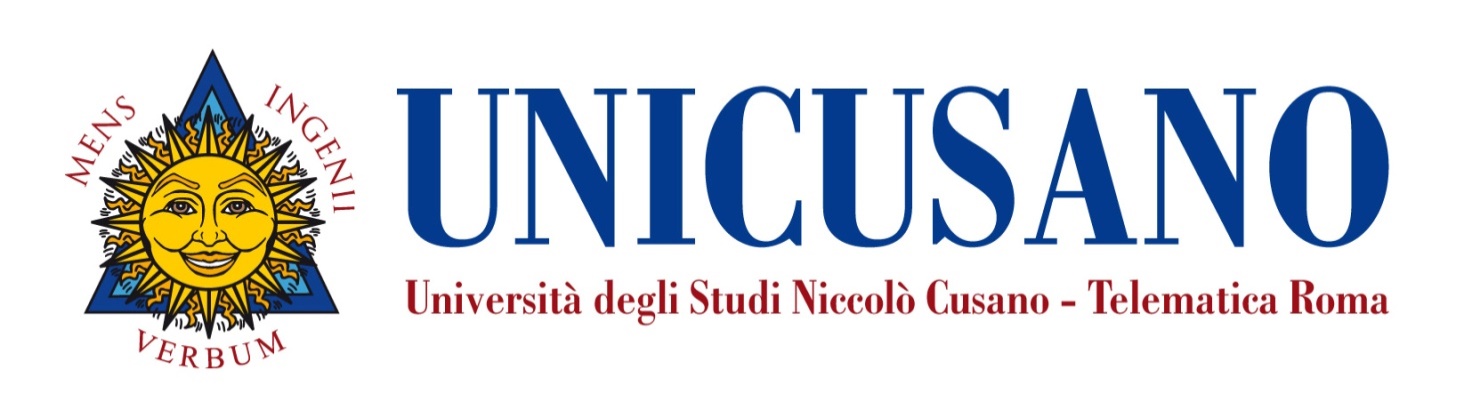 InsegnamentoENGLISH FOR BUSINESS Livello e corso di studioCorso di Laurea Magistrale in Digital Communication (classe LM-19)Settore scientifico disciplinare (SSD)Lin/12Anno di corso1Anno Accademico2021-2022Numero totale di crediti3Propedeuticità-DocenteGaia Gentile Presentazione Il corso si propone di fornire una competenza a livello B2 del Quadro Comune Europeo, partendo dalle nozioni di base della lingua acquisite durante il percorso scolastico. Il programma si suddivide in 12 moduli: 9 relativi alle strutture grammaticali, lessicali e morfosintattiche della lingua, 3 riguardanti alcuni temi legati al business e alla comunicazione. Ogni modulo è costituito da una parte teorica esplicativa e una parte di esercizi con le soluzioni per appurare l’effettivo apprendimento delle strutture presentate. Vi è infine una prova di esame con soluzioni annesse per mostrare la tipologia di esercizi e una e-tivity. Obiettivo del corso è il raggiungimento di un’autonomia nello studio e nell’ambito lavorativoObiettivi formativiIn generale, si richiamano i seguenti obiettivi formativi:Presentazione delle strutture grammaticali, lessicali e morfosintattiche della lingua ingleseApplicazione nel settore business delle strutture grammaticali, lessicali e morfosintatticheSviluppare una competenza sociolinguistica di livello B2 (QCER)Raggiungere un’autonomia tale da permettere di seguire le attività didattiche e di svolgere le attività di ricerca e professionali in lingua ingleseAcquisire e interpretare criticamente le informazioni acquisiteComunicare e individuare collegamenti e relazioni coerenti tra fenomeni, eventi e concetti diversiConoscenze e competenze identificate dal CdS e capacità applicative:Saper riconoscere strutture grammaticali e sintatticheSaper esporre eventi presenti, passati, futuriSaper leggere un testo specialistico in lingua ingleseSaper presentare un testo specialistico oralmente con una competenza sociolinguistica equivalente al livello B2 del Quadro europeo di riferimento per le lingue (QCER)Saper interagire in modo fluente e articolato su argomenti personali e tematiche desunte da testi pedagogici..Risultati di apprendimento attesiIn sintesi, i risultati di apprendimento attesi sono: Conoscenza e capacità di comprensione (Knowledge and Understanding):Lo studente sarà in grado di possedere conoscenze e competenze linguistiche di livello B1/B2 (QCER) e di comprendere le idee principali di testi inglesi complessi e  il senso generale di testi tecnici.Applicazioni delle conoscenze (Applying Knowledge and Understanding):Lo studente sarà in grado di produrre un testo chiaro su argomenti legati alla propria sfera professionale e di interagire in inglese con disinvoltura e spontaneità.Autonomia di Giudizio (Making Judgements): lo studente sarà in grado di interpretare e analizzare criticamente articoli, saggi o discorsi del contesto comunicativo sui temi specifici del suo percorso di studi.Abilità Comunicative (Communication Skills): lo studente avrà un linguaggio tecnico-scientifico appropriato che permetta di esprimere in modo chiaro e privo di ambiguità le conoscenze tecniche acquisite nell’ambito degli argomenti proposti ed analizzati.Capacità di Apprendere (Learning Skills): lo studente sarà in grado utilizzare sapientemente le conoscenze acquisite per l’applicazione della lingua inglese in diversi contesti e situazioni lavorative.Contenuti dell’insegnamentoPer ciascun modulo (30 minuti circa di didattica erogativa più lo svolgimento degli esercizi) si prevedono circa sei ore di studio a carico dello studenteModule 1 – Word order: affirmative, negative, interrogative sentences andquestion tags.Module 2 – Introduction to verbs and the present tenses.Module 3 – The past tenses and used to.Module 4 – The perfect tenses: the present and the past.Module 5 – The future.Module 6 – Modal verbs.Module 7 – Zero, first, second, third conditionals and wish.Module 8 – The passive.Module 9 – Collocations, compounds, phrasal verbs and idioms.Module 10 – A good manager knows how to delegate Module 11 – Leadership.Module 12 – Communication and digital social network Metodi didatticiIl corso è sviluppato attraverso le lezioni preregistrate audio-video che compongono, insieme a slides e dispense, i materiali di studio disponibili in piattaforma. Sono poi proposti degli esercizi con soluzioni e dei test di autovalutazione di tipo asincrono che corredano le lezioni preregistrate e consentono agli studenti di accertare sia la comprensione, sia il grado di conoscenza acquisita dei contenuti di ognuna delle lezioni. Infine nella classe virtuale vi è una e-tivity che contribuisce all’esito della valutazione dell’esame.La Didattica Interattiva è svolta nel forum della classe virtuale in cui si sollevano dubbi e perplessità circa le strutture in via di apprendimento e comprende, come già detto, una e-tivity.Il Corso di Inglese prevede 6 Crediti Formativi. Il carico totale di studio per questo insegnamento è di circa 75 ore così suddivise:Circa 35 ore per la visualizzazione e lo studio del materiale registratoCirca 25 ore per lo svolgimento degli eserciziCirca 15 ore per il test di autovalutazione, le due prove di esame e la consegna di una e-tivitySi consiglia di distribuire lo studio della materia uniformemente in un periodo di 4 settimane dedicando allo studio 15 ore a settimana, circa 2 ore al giorno.Materiali di studioVideolezioni preregistrate a cura del docente suddivise in moduliMateriali didattici di supporto a cura del docente (appunti delle lezioni, slide e altro) Testi consigliati dal/la docenteModalità di verifica dell’apprendimentoL’esame consiste in una prova scritta di 65 items (per ogni risposta corretta si attribuisce il punteggio di 0,5 senza alcuna penalità) della durata di 90 minuti durante la quale non è consentito l’uso del dizionario, delle dispense, del telefonino o di altro dispositivo elettronico. Per l’emergenza sanitaria l’esame scritto al momento è un test a scelta multipla (30 domande di cui 15 di contenuto grammaticale e 15 riguardanti i moduli più specifici) e l’esame orale è una presentazione che comprende gli aspetti grammaticali e comunicativi studiati e delle domande sui moduli specifici. La valutazione della E-tivity, che viene effettuata in itinere, durante il corso nella classe virtuale, sarà da 0 a 3 punti: un punto per la sufficienza, fino a tre punti per l’eccellenza.Criteri per l’assegnazione dell’elaborato finaleL’assegnazione dell’elaborato finale avverrà sulla base di un colloquio con il/la docente in cui lo studente manifesterà i propri specifici interessi in relazione a qualche argomento che intende approfondire; non esistono preclusioni alla richiesta di assegnazione della tesi e non è prevista una media particolare per poterla richiedere.